MEMBERSHIP DEVELOPMENT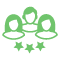 MEMBERS MANAGEMENT AND RETENTIONDo you have a formal (written) plan or strategy for membership development?Do you have professional tools to data about members?Membership databaseCRM softwareAccounting softwareIn general for each member do you have the following contact information (including at least email and phone number?CEO / DGCEO assistantHuman Resource ManagerOSH specialistSales DirectorPR officerDo you have a system of account managers (each staff in the secretariat personally in charge of some members)?Do you conduct members' profiling (i.e segmentation by selecting those attributes of the memberprofiles that define the segmentation in order to better customize communication, service offer etc.)?Is it clear which services are included in the membership fees?Do you have pricing policies for services?Do you have price differentiation for services provided to members and non-members? Do you regularly conduct customers/members satisfaction surveys?Do you regularly conduct needs assessment surveys? (i.e. This survey gathers data to determine what needs to be developed to help individuals and the organization accomplish their goals and objectives)Do you organize at the least the following social activities?AGMAwardsLunchesSports activitiesDo you use any kind of promotional offers to solicit membership (e.g. discounts, membership cards,Etc.)?Do you have a smooth process for membership renewals? Do you contact lapse members?Do you have a clear policy for members not paying subscription fees?In case of members leaving the organization (or not paying fees), do you conduct "exit surveys"?Are the Board members involved in trying to recover arrears payment? NEW MEMBERS RECRUITMENTDo you have a system to map your potential members and define priority target groups (companies or associations) in specific sectors or geographical areas?Do you have a software to manage data about potential members? Do you have budget to conduct recruitment campaigns?Do you conduct recruiting campaigns? In which ways?Company visits"Colleague-to-colleague" visits - organizations' ambassadorsRoad showsInformation eventsLetters with brochuresCallsAdvertisement on local radio and TVAdvertisement on local newspapersEmailsWebsiteMeetings with local business communities in municipalitiesBoard members used as EMBO ambassadorDo you have a brochure in order to present your EBMO?Are the Board members involved in attracting new members?Do you have any special initiative to welcome new members?Is the involvement of Board members causing delays in new membership approval?MEMBERSHIP INDICATORS - Do you have at hand the following data and indicators?Total number of direct members (associations and companies) of your organizationTotal number of indirect members (companies affiliated to sectoral or territorial organizations which are affiliated to your EBMO)Number of sectorial and territorial EOs affiliated to your organizationTotal n° (direct and indirect) members / total n° of companies in country (in formal private sector)Total employment of (direct and indirect) members / Total employment in formal private sectorTotal turnover of (direct and indirect) members / Total GDP achieved  in formal private sectorMembership retention rate Percentage of members paying subscription feesMembership recruitment  rateMembers using EBMO services / Total number of members Percentage of your new members which go on to renew for a second year